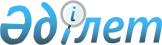 Об определении специализированных мест для организации и проведения мирных собраний, порядка их использования, нормы их предельной заполняемости, требований к их материально-техническому и организационному обеспечению, границ прилегающих территорий, в которых запрещено проведение пикетирования по Абайскому районуРешение Абайского районного маслихата области Абай от 28 марта 2024 года № 14/9-VIII. Зарегистрировано Департаментом юстиции области Абай 4 апреля 2024 года № 246-18
      В соответствии с подпунктом 15) пункта 1 статьи 6 Закона Республики Казахстан "О местном государственном управлении и самоуправлении в Республике Казахстан", статьями 8 и 9 Закона Республики Казахстан "О порядке организации и проведения мирных собраний в Республике Казахстан", со статьей 27 Закона Республики Казахстан "О правовых актах" Абайский районный маслихат РЕШИЛ:
      1. Определить:
      специализированные места для организации и проведения мирных собраний и нормы их предельной заполняемости, согласно приложению 1 к настоящему решению;
      требования к материально-техническому и организационному обеспечению специализированных мест, согласно приложению 2 к настоящему решению;
      порядок использования специализированных мест, согласно приложению 3 к настоящему решению;
      границы прилегающих территорий, в которых запрещено проведение пикетирования по Абайскому району, согласно приложению 4 к настоящему решению.
      2. Признать утратившими силу решения Абайского районного маслихата:
      1) Решение Абайского районного маслихата "О специализированных местах для организации и проведения мирных собраний, порядке их использования, нормах их предельной заполняемости, требованиях к их материально-техническому и организационному обеспечению, границах прилегающих территорий, в которых запрещено проведение пикетирования" от 10 сентября 2020 года № 52/5-VІ (зарегистрировано в Реестре государственной регистрации нормативных правовых актов под № 7563);
      2) Решение Абайского районного маслихата "О внесении изменений в решение Абайского районного маслихата от 10 сентября 2020 года № 52/5-VІ "О специализированных местах для организации и проведения мирных собраний, порядке их использования, нормах их предельной заполняемости, требованиях к их материально-техническому и организационному обеспечению, границах прилегающих территорий, в которых запрещено проведение пикетирования" от 5 апреля 2021 года № 6/13-VII (зарегистрировано в Реестре государственной регистрации нормативных правовых актов под № 8612).
      3. Настоящее решение вводится в действие по истечении десяти календарных дней после дня его первого официального опубликования. Специализированные места для организации и проведения мирных собраний и нормы их предельной заполняемости Требования к материально-техническому и организационному обеспечению специализированных мест 
      1. Организатор или представители организатора имеют право использовать средства аудиовизуальной техники, а также техники для произведения видео и фотосъемки при проведении мирных собраний. 
      2. Материально-техническое и организационное обеспечение проведения мирных собраний осуществляется их организатором или представителями организатора и участниками за счет собственных средств, а также за счет средств и имущества, собранных и (или) переданных для проведения данных мирных собраний. Порядок использования специализированных мест 
      Мирные собрания проводятся в специализированных местах, определенных данным решением, для организации и проведения мирных собраний, за исключением пикетирования.
      В случае, если на проведение мирного собрания в одном и том же месте и (или) по одному и тому же маршруту следования либо в одно и то же время одновременно претендует несколько организаторов мирных собраний, очередность использования указанного места определяется местным исполнительным органом исходя из времени получения им соответствующего уведомления или заявления от организатора мирных собраний.
      Мирные собрания начинаются не ранее 9.00 часов и заканчиваются не позднее 20.00 часов по местному времени в день проведения мирных собраний.
      Не допускается проведение двух и более пикетов в одном и том же месте в одно и то же время у одного и того же объекта, за исключением специализированных мест для организации и проведения мирных собраний.
      Продолжительность пикетирования не должна превышать 2-х часов в день в одном и том же месте у одного и того же объекта, за исключением специализированных мест для организации и проведения мирных собраний.
      По требованию представителя местного исполнительного органа, сотрудников правоохранительных органов приостанавливают или прекращают мирные собрания в случаях, предусмотренных статьями 17 и 18 Закона Республики Казахстан "О порядке организации и проведения мирных собраний в Республике Казахстан", с информированием участников мирных собраний о необходимости исполнения такого требования. Границы прилегающих территорий, в которых запрещено проведение пикетирования по Абайскому району
      Определить границы проведения пикетирования на расстоянии не менее 800 метров от прилегающих территорий следующих объектов в Абайском районе:
      1) мест массовых захоронений;
      2) объектов железнодорожного, водного, воздушного и автомобильного транспорта;
      3) организаций, обеспечивающих обороноспособность, безопасность государства и жизнедеятельность населения;
      4) опасные производственные объекты и иные объекты, эксплуатация которых требует соблюдения специальных правил техники безопасности;
      5) магистральных железнодорожных сетях, магистральных трубопроводах, национальной электрической сети, магистральных линиях связи.
					© 2012. РГП на ПХВ «Институт законодательства и правовой информации Республики Казахстан» Министерства юстиции Республики Казахстан
				
      Председатель маслихата

М. Нұрсұлтанұлы
Приложение 1 к решению
Абайского районного маслихата
от 28 марта 2024 года
№ 14/9-VIII
№
Специализированное место
Норма предельной наполняемости
1.
Площадка перед парком имени Мамая Батыра по улице Кунанбая села Караул
не более 50 человекПриложение 2 к решению
Абайского районного маслихата
от 28 марта 2024 года
№ 14/9-VIIIПриложение 3 к решению
Абайского районного маслихата
от 28 марта 2024 года
№ 14/9-VIIIПриложение 4 к решению
Абайского районного маслихата
от 28 марта 2024 года
№ 14/9-VIII